Муниципальное бюджетное общеобразовательное учреждение«Агинская средняя общеобразовательная школа № 2»ПРИКАЗ24.01.2020 г.                                                                                                № 6-ДОб организации приема граждан на обучение в первый класс в 2020 году В целях проведения организованного приема граждан в первый класс в 2020 году и соблюдением законодательства по приему детей в образовательную организациюПРИКАЗЫВАЮ:Организовать прием граждан в первый класс в 2020 году с 01.02.2020 года.Назначить ответственным лицом за организацию приема граждан в первый класс в 2020 году заместителя директора по учебной работе (Атаскевич И. Э.).Атаскевич И. Э. при организации приема детей в первый класс в   2020    году руководствоваться:приказом Министерства образования и науки Российской Федерации от 22 января 2014 г. «Об утверждении порядка приема граждан на обучение по образовательным программам начального общего, основного общего и среднего общего образования» № 32;приказом  Министерства просвещения России от 17.01.2019 N 19 «О внесении изменений в Порядок приема граждан на обучение по образовательным программам начального общего, основного общего и среднего общего образования, утвержденный приказом Министерства образования и науки Российской Федерации от 22 января 2014 г. N 32»постановлением администрации Саянского района  от 20 января 2020 г. «О закреплении территорий Саянского района за муниципальными образовательными организациями» № 13-п;локальным нормативным актом школы «Правила приема учащихся в Муниципальное бюджетное общеобразовательное учреждение «Агинская средняя общеобразовательная школа № 2», утвержденным приказом от 31.08.2015 г. № 97-Д, с изменениями от 18.02.2019 г., 30.12.2019 г. Контроль исполнения данного приказа оставляю за собой.Директор школы				 М. И. Фроленкова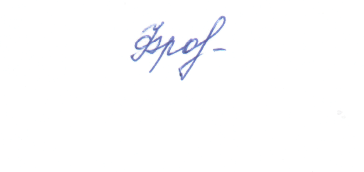 